２次曲線の性質Curriki.org原典http://www.curriki.org/xwiki/bin/view/Coll_kathyduhl/InvestigatingtheCharacteristicsofQuadratics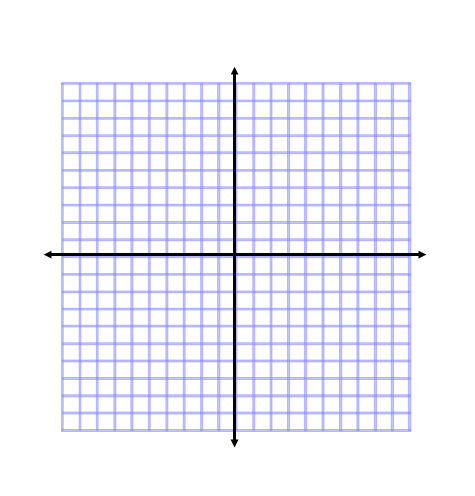 ２次曲線はどのような形をしていますか２次曲線を２だけ上に移動して垂直方向に縮めると、２次関数はどのように変化しますか２次曲線をx軸に対象に回転させて１だけ上に移動すると、２次関数はどのように変化しますか頂点の座標が（０，０）で、上向きのの２次曲線の２次関数は頂点の座標が（－２，１）で、下向きの２次曲線の２次関数は